PATTO DI CORRESPONSABILITÀ TRA ASP TERRE DI CASTELLI  - GIORGIO GASPARINI (GESTORE DEI SERVIZI EDUCATIVI) E LE FAMIGLIE DEI BAMBINI ISCRITTII Servizi Educativi ASP Terre di Castelli – G. Gasparini concorrono insieme alla famiglia ad assicurare le migliori condizioni di crescita del bambino/a e le migliori condizioni di sicurezza e di salute. La CONDIVISIONE delle misure organizzative, igienico-sanitarie e dei comportamenti individuali per il contenimento del contagio da COVID-19, nonché da altre malattie infettive (ad esempio le infezioni da virus influenzale), è un IMPEGNO che garantisce efficacia agli interventi educativi e la disponibilità di ambienti di apprendimento sani e sicuri. Assicurare quotidianamente contesti sicuri e adeguati richiede la costruzione di un percorso tra Educatori, Operatori e Genitori e la sottoscrizione di un PATTO DI CORRESPONSABILITA’ per il contenimento del rischio.Ciò premessoIl sottoscritto Marco Franchini, Amministratore Unico di ASP Terre di Castelli – G. Gasparini, gestore del servizio educativo per la prima infanzia NIDO /PGE ____________________________________________ Eil/la signor/a __________________________________________, nato a _______________________ (______), residente in _____________________________, alla via __________________________________ e domiciliato in ________________________________, alla via __________________________________,  in qualità di genitore (o titolare della responsabilità genitoriale) del/la bambino/a _______________________________________________, nato/a il _________________ iscritto/a al Nido d’infanzia   ______________________________________ sezione _______________________________ per l’anno educativo ______/____, consapevole di tutte le conseguenze civili e penali previste in caso di dichiarazione mendacesottoscrivono il seguente PATTO di CORRESPONSABILITA’ per la frequenza del bambino/a sopra nominato.In particolare, il genitore/titolare della responsabilità genitoriale dichiara: di essere consapevole che nel momento di una ripresa di attività di interazione, seppur controllata, non è possibile azzerare il rischio di contagio che invece va ridotto al minimo attraverso la scrupolosa e rigorosa osservanza delle misure PREVENTIVE e di sicurezza previste da appositi protocolli per lo svolgimento delle attivitàdi impegnarsi a trattenere il proprio figlio al domicilio in presenza di febbre superiore a 37,5°, oppure in presenza di altra sintomatologia (si veda ALL.1) e di informare tempestivamente il pediatra e il personale educatore di impegnarsi a trattenere il figlio al domicilio in caso di positività a Covid19 e di riportarlo esclusivamente a seguito di esito negativo del test al termine dell’isolamento previstodi essere consapevole ed accettare che, in caso di insorgenza di febbre o dei sintomi sopra descritti durante la frequenza l’educatore deve provvedere all’isolamento immediato del bambino e ad informare immediatamente il Responsabile del servizio, l’esercente la responsabilità parentale/il tutore che dovrà provvedere nel più breve tempo possibile a prelevare il bambinodi impegnarsi a contattare immediatamente il pediatra di libera in caso di sintomatologia respiratoria o febbrile sia a domicilio sia in caso di ritiro e di seguire successivamente tutte le prescrizioni da parte delle autorità sanitarieessere consapevole che il proprio figlio/a dovrà rispettare le indicazioni igienico sanitarie previste dal protocollo sanitario del servizio durante la permanenza al nidodi impegnarsi a rispettare le disposizioni delle Autorità sanitarie competentidi essere stato adeguatamente informato di tutte le disposizioni organizzative e igienico sanitarie per la sicurezza e il contenimento del rischio di diffusione del contagio da Covid-19 vigenti alla data odiernadi essere consapevole che, sulla base di eventuali esigenze di sanità pubblica di contenimento della circolazione virale e/o protezione dei bambini ammessi e di lavoratori, ulteriori misure di prevenzione potrebbero essere implementate, su disposizione delle autorità sanitarie (a titolo di esempio: eventuali disposizioni per gli accessi e l’uscita da Nido d’Infanzia, utilizzo dei dispositivi individuali, riattivazione dei gruppi stabili -bolle).In particolare, il gestore dichiara: di aver fornito, al genitore (o titolare di responsabilità genitoriale) puntuale informazione rispetto ad ogni dispositivo organizzativo e igienico sanitario adottato per contenere la diffusione del contagio da COVID-19 e di impegnarsi, durante il periodo di frequenza al servizio, a comunicare eventuali modifiche o integrazioni delle disposizioni; di applicare rigorosamente il protocollo sanitario del servizio in ottemperanza della normativa vigente;di favorire la partecipazione delle famiglie nella realizzazione di iniziative di formazione/informazione, con particolare riguardo all’illustrazione dei modelli di gestione del rischio da contagio da COVID-19; di avvalersi, per la realizzazione del servizio, di personale adeguatamente formato sulle procedure igienico sanitarie di contrasto alla diffusione del contagio. Il personale stesso si impegna ad osservare scrupolosamente ogni prescrizione igienico sanitaria e a recarsi al lavoro solo in assenza di ogni sintomatologia riferibile al COVID-19;di impegnarsi ad adottare tutte le prescrizioni igienico sanitarie previste dalla normativa;di adeguare l’organizzazione in relazione alle disposizioni vigenti;di attenersi rigorosamente, nel caso di acclarata infezione da COVID-19 da parte di un bambino o adulto frequentante il servizio, a ogni disposizione dell’Autorità Sanitaria competente.Infine, LE PARTI (Famiglie e Servizi all’Infanzia di ASP Terre di Castelli – Giorgio Gasparini) SI IMPEGNANO RECIPROCAMENTE A rispettare costantemente le previste regole di comportamento generali indicate per il contenimento della diffusione dei contagi, ed in particolare- l’igiene delle mani  (lavaggio o utilizzo della soluzione idroalcolica )- l’igiene respiratoria: starnutire e/o tossire in un fazzoletto o nella piega del gomito evitando il contatto delle mani con le secrezioni respiratorie- l’utilizzo dei dispositivi di protezione individuale (mascherine) nei casi previstiLa firma del presente patto impegna le parti a rispettarlo in buona fede. Dal punto di vista giuridico, non libera i soggetti che lo sottoscrivono da eventuali responsabilità in caso di mancato rispetto delle normative relative al contenimento dell’epidemia Covid-19, delle normative ordinarie sulla sicurezza sui luoghi di lavoro, delle Linee guida nazionali e del relativo Protocollo regionale.Nome e Cognome genitore/titolare responsabilità genitoriale: ___________________________________in qualità di genitore/tutore di: ____________________________________________________________Per conto dell’Azienda ASP Terre di Castelli – G. Gasparini in qualità di Responsabile Legale: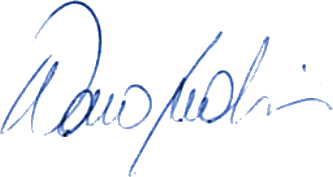 ALLEGATO 1SINTOMI E SEGNI COMPATIBILI CON LA DIAGNOSI DI COVID-19(Riportati dalla nota  PG/2020/0244554 del 23/03/2020, della Regione Emilia Romagna )Segni e sintomi possono essere anche di lieve intensità, presenti singolarmente o variamente associati tra loro:febbretosseasteniadolori muscolari diffusimal di testaraffreddore (naso chiuso e/o scolo dal naso)difficoltà respiratoria (respiro corto, fame d’aria)mal di golacongiuntivitediarreavomitoaritmie (tachi- o bradi-aritmie), episodi sincopalidisturbi nella percezione di odori e gusti (anosmia, adisgeusia)DataFirma__________________________________________________________________________________           Data______________________________________AU ASP Terre di Castelli